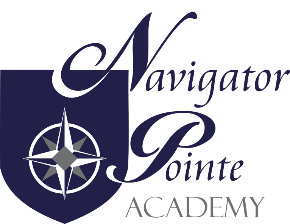 Governing Board Meeting6844 South Navigator DriveWest Jordan, UtahThursday, April 18, 20196:00 p.m. – 7:00 p.m.Attendance:  Kristi Anderson (chair), Barbara Manning, Adrianne Jones, Rich Eccles (finance), Judy Farris (director)I.     Call to Order/Welcome 6:03II.    Public Comment: none III.   GovernanceBoard Governance Training: Kristi and Barbara shared thoughts from Brian Carpenter Training.Monthly Board Meeting Minutes ApprovalBarbara moved to approve the March 2019 Board Meeting Minutes. 2nd by AdrianneBarbara: yes; Kristi: yes; Adrianne yesBarbara moved to approve the March 2019 Trust Land Committee Meeting Minutes.  2nd by Adrianne Barbara: yes; Kristi: yes; Adrianne yesAudit Committee Report Audit Committee met and discussed audit which had no findings.  Clean AuditTeacher and Student Success Framework adoptionBarbara moved to approve the Teacher and Student Success Framework.  2nd by AdrianneBarbara: yes; Kristi: yes; Adrianne yes“Closed Session, as necessary, to discuss allowed items”:  not necessary IV.    Director’s Report    Volunteer hours not as high as usual but still lots of opportunities.    Pizza day is getting enough volunteers.    Enrollment for next year looks great.      RISE testing went smoothly.  Elementary is done with testing and 9th grade ASPIRE test will be administered next week.V.     Financial Report    Barbara moved to accept the March 2019 Financial Report. 2nd by AdrianneBarbara: yes; Kristi: yes; Adrianne yesVI.   Next Meeting Schedule: May 16, 2019 6:00PMVII.  Adjourn: 6:49 meeting adjourned.Notice of possible Electronic Telephonic Participation One or more members of the Board may participate electronically or telephonically pursuant to UCA 52-4-7.8